АДМИНИСТРАЦИЯ УССУРИЙСКОГО ГОРОДСКОГО ОКРУГАПРИМОРСКОГО КРАЯПОСТАНОВЛЕНИЕот 5 августа 2021 г. N 1821-НПАОБ УТВЕРЖДЕНИИ ПОРЯДКА ПООЩРЕНИЯ ОДАРЕННЫХ ДЕТЕЙ,ОБУЧАЮЩИХСЯ И ВОСПИТАННИКОВ ОБРАЗОВАТЕЛЬНЫХ ОРГАНИЗАЦИЙУССУРИЙСКОГО ГОРОДСКОГО ОКРУГА, ПЕДАГОГИЧЕСКИХ РАБОТНИКОВОБРАЗОВАТЕЛЬНЫХ ОРГАНИЗАЦИЙ УССУРИЙСКОГО ГОРОДСКОГООКРУГА, СОПРОВОЖДАЮЩИХ ОДАРЕННЫХ ДЕТЕЙВ соответствии с Федеральным законом от 29 декабря 2012 года N 273-ФЗ "Об образовании в Российской Федерации", в целях реализации постановления администрации Уссурийского городского округа от 15 декабря 2021 года N 2772-НПА "Об утверждении муниципальной программы "Развитие системы образования Уссурийского городского округа" на 2022 - 2027 годы", руководствуясь Уставом Уссурийского городского округа, в целях поддержки и развития творческого и интеллектуального потенциала, самореализации в сфере науки, культуры, общественной деятельности, поощрения социальной и гражданской активности одаренных детей, обучающихся и воспитанников образовательных организаций Уссурийского городского округа, поощрения педагогических работников образовательных организаций Уссурийского городского округа, сопровождающих одаренных детей, постановляет:(в ред. Постановления администрации Уссурийского городского округа от 20.01.2022 N 59-НПА)1. Утвердить Порядок поощрения одаренных детей, обучающихся и воспитанников образовательных организаций Уссурийского городского округа, педагогических работников образовательных организаций Уссурийского городского округа, сопровождающих одаренных детей (прилагается).2. Утвердить состав комиссии по присуждению премии администрации Уссурийского городского округа одаренным детям, обучающимся и воспитанникам образовательных организаций Уссурийского городского округа, педагогическим работникам образовательных организаций Уссурийского городского округа, сопровождающим одаренных детей (прилагается).3. Отделу пресс-службы администрации Уссурийского городского округа (Тесленко) опубликовать настоящее постановление в средствах массовой информации.4. Управлению информатизации и организации предоставления муниципальных услуг администрации Уссурийского городского округа (Панченко) разместить настоящее постановление на официальном сайте администрации Уссурийского городского округа.И.о. главы Уссурийского городского округаЕ.А.ШЕЛКОПЛЯСУтвержденпостановлениемадминистрацииУссурийскогогородского округаот 05.08.2021 N 1821-НПАПОРЯДОКПООЩРЕНИЯ ОДАРЕННЫХ ДЕТЕЙ, ОБУЧАЮЩИХСЯ И ВОСПИТАННИКОВОБРАЗОВАТЕЛЬНЫХ ОРГАНИЗАЦИЙ УССУРИЙСКОГО ГОРОДСКОГО ОКРУГА,ПЕДАГОГИЧЕСКИХ РАБОТНИКОВ ОБРАЗОВАТЕЛЬНЫХ ОРГАНИЗАЦИЙУССУРИЙСКОГО ГОРОДСКОГО ОКРУГА, СОПРОВОЖДАЮЩИХОДАРЕННЫХ ДЕТЕЙI. Общие положения1. Порядок поощрения одаренных детей, обучающихся и воспитанников образовательных организаций Уссурийского городского округа, педагогических работников образовательных организаций Уссурийского городского округа, сопровождающих одаренных детей, (далее - Порядок) устанавливает процедуру определения и поощрения одаренных детей, обучающихся и воспитанников образовательных организаций Уссурийского городского округа, педагогических работников образовательных организаций Уссурийского городского округа, сопровождающих одаренных детей.2. Поощрение осуществляется в виде Премии администрации Уссурийского городского округа (далее - Премия) одаренным детям, которые являются обучающимися и воспитанниками образовательных организаций Уссурийского городского округа (далее - одаренным детям)), в возрасте от 5 до 18 лет, ежеквартально, педагогическим работникам образовательных организаций Уссурийского городского округа, сопровождающим одаренных детей, за прошедший учебный год.(в ред. Постановления администрации Уссурийского городского округа от 05.08.2022 N 2061-НПА)Одаренные дети - это дети, имеющие значительные достижения в интеллектуальной, творческой, общественной деятельности: имеющие творческий и интеллектуальный потенциал, самореализующиеся в сфере культуры, общественной деятельности, имеющие активную социальную и гражданскую позицию.Педагогические работники образовательных организаций Уссурийского городского округа, сопровождающие одаренных детей, содействуют в выявлении, поддержке и развитии талантливых детей, их самореализации, профессиональном самоопределении, содействуют социализации, формированию коммуникативных навыков одаренных детей.3. Премия одаренным детям выплачивается ежеквартально по итогам прошедшего квартала в соответствии с настоящим Порядком, и предназначается для поощрения детей, имеющих значительные достижения в интеллектуальной, творческой, общественной деятельности, в целях развития творческого и интеллектуального потенциала, самореализации в сфере культуры, общественной деятельности, поощрения социальной и гражданской активности.4. Премия присуждается одаренным детям ежеквартально по трем номинациям: "За особые успехи в учении, в интеллектуальной и научной деятельности", "За успехи в творческой деятельности", "За успехи в общественной деятельности". Один ребенок может участвовать в одной из номинаций.Премия носит персональный характер и не может присуждаться повторно одному и тому же лицу в той же номинации в течение следующих трех кварталов (одного учебного года).5. В номинации "За особые успехи в учении, в интеллектуальной и научной деятельности" Премия присуждается одаренным детям, занявшим 1, 2, 3 призовые места, имеющим авторские научно-исследовательские работы, победителям и призерам краевых конкурсов исследовательских работ, победителям и призерам краевых, дальневосточных, всероссийских, международных конкурсов, турниров, игр в области интеллектуальной деятельности, призерам в олимпиадах по разным предметам, включенных в перечень, указанный в пунктах 8 или 9 Порядка.6. В номинации "За успехи в творческой деятельности" Премия присуждается одаренным детям, являющимся победителями и призерами в краевых, дальневосточных, всероссийских, международных творческих конкурсах и фестивалях включенных в перечень, указанный в пунктах 8 или 9 Порядка, занявшим 1, 2, 3 призовые места.(в ред. Постановления администрации Уссурийского городского округа от 05.08.2022 N 2061-НПА)7. Премия по номинациям, указанным в пунктах 5 и 6 Порядка, выплачивается за одно призовое место (1, 2, 3 или призер), занятое в течение одного квартала, вне зависимости от количества занятых призовых мест, по наивысшему уровню победы в следующих размерах (с учетом налога на доходы физических лиц):(в ред. Постановления администрации Уссурийского городского округа от 05.08.2022 N 2061-НПА)Краевые и дальневосточные мероприятия:1-е место 5747,00 руб.;2-е место (призер) 4598,00 руб.;(в ред. Постановления администрации Уссурийского городского округа от 05.08.2022 N 2061-НПА)3-е место 3448,00 руб.Всероссийские и международные мероприятия:1-е место 11494,00 руб.;2-е место (призер) 9195,00 руб.;(в ред. Постановления администрации Уссурийского городского округа от 05.08.2022 N 2061-НПА)3-е место 6897,00 руб.В случае если призовые места были заняты в составе команды, Премия выплачивается каждому ребенку в составе команды в размере 50% от размера премии, установленного настоящим пунктом.8. Перечень олимпиад и иных интеллектуальных и (или) творческих конкурсов, мероприятий, направленных на развитие интеллектуальных и творческих способностей, способностей к занятиям физической культурой и спортом, интереса к научной (научно-исследовательской), инженерно-технической, изобретательской, творческой, физкультурно-спортивной деятельности, а также на пропаганду научных знаний, творческих и спортивных достижений ежегодно утверждается Приказом Министерства просвещения Российской Федерации и размещается на Официальном интернет-портале правовой информации (http://pravo.gov.ru).9. Перечень других олимпиад школьников и их уровней ежегодно утверждается приказом Министерства науки и высшего образования Российской Федерации и размещается на Официальном интернет - портале правовой информации по адресу: http://publication.pravo.gov.ru/Document/.(п. 9 в ред. Постановления администрации Уссурийского городского округа от 20.01.2022 N 59-НПА)10. В номинации "За успехи в общественной деятельности" Премия присуждается одаренным детям, являющимся лидерами и руководителями детских и молодежных объединений, расположенных на территории Уссурийского городского округа, принимающих активное участие в проведении муниципальных акций и мероприятий, а также победителями и призерами краевых, дальневосточных, всероссийских, международных конкурсов социальных проектов.11. Размер премии по номинации "За успехи в общественной деятельности" составляет 5747,00 руб. (с учетом налога на доходы физических лиц).12. Премия педагогическим работникам образовательных организаций Уссурийского городского округа, сопровождающим одаренных детей (далее - педагогические работники), выплачивается один раз в год по результатам прошедшего учебного года и присуждается 50 кандидатам, набравшим наибольшее количество баллов по результатам конкурсного отбора, в том числе: тридцать премий - педагогическим работникам общего среднего, основного, начального образования, пятнадцать премий - педагогическим работникам дошкольного образования, пять премий - педагогическим работникам дополнительного образования.Размер Премии педагогическим работникам зависит от уровня образования (общего, дошкольного, дополнительного).13. Ежегодно назначается:тридцать премий педагогическим работникам общего среднего, основного, начального образования в размере по 42700,00 руб. (с учетом налога на доходы физических лиц) каждому педагогическому работнику;пятнадцать премий педагогическим работникам дошкольного образования в размере по 41000,00 руб. (с учетом налога на доходы физических лиц) каждому педагогическому работнику;пять премий педагогическим работникам дополнительного образования в размере по 44800,00 руб. (с учетом налога на доходы физических лиц) каждому педагогическому работнику.Выплата премий производится в пределах выделенных бюджетных ассигнований на текущий финансовый год на указанные цели.14. Предоставление Премии осуществляется за счет средств бюджета Уссурийского городского округа, предусмотренных в рамках муниципальной программы "Развитие системы образования Уссурийского городского округа" на 2016 - 2022 годы", утвержденной постановлением администрации Уссурийского городского округа от 24 ноября 2015 года N 3159-НПА.15. Численность лауреатов Премии из числа одаренных детей устанавливается в пределах выделенных бюджетных ассигнований на указанные расходы.II. Порядок выдвижения кандидатур16. Выдвижение кандидатов на выплату Премии производится образовательными организациями Уссурийского городского округа, управлением образования и молодежной политики администрации Уссурийского городского округа, управлением культуры администрации Уссурийского городского округа (далее - Организации).17. Для участия в отборе кандидатов из числа одаренных детей на получение Премии Организации представляют в управление образования и молодежной политики администрации Уссурийского городского округа (далее - управление образования) по адресу: г. Уссурийск, ул. Некрасова, 66, каб. 513, тел./факс: 8 (4234) 32-56-46, адрес электронной почты: ussobr@mail.ru следующий пакет документов:Заявка-анкета обучающегося (воспитанника), претендующего на получение Премии (далее - Заявка-анкета) по форме согласно Приложению N 2 к Порядку - заполняется на бланке Организации и подписывается руководителем Организации с указанием должности, фамилии, имени и отчества руководителя;характеристика обучающегося (воспитанника);ходатайство Организации;согласие на обработку персональных данных претендентов или родителей (законных представителей) детей, не достигших возраста 14 лет;портфолио (комплект заверенных Организацией копий грамот, дипломов, приказов, сертификатов научно-исследовательских работ, подтверждающих соответствие кандидата в заявленной номинации за прошедший квартал требованиям, предусмотренным пунктами 5, 6, 10 Порядка);справка об обучении (выписка из приказа на зачисление) в образовательных организациях Уссурийского городского округа;(в ред. Постановления администрации Уссурийского городского округа от 05.08.2022 N 2061-НПА)оригинал справки об открытии расчетного счета в кредитной организации на территории Уссурийского городского округа кандидата (достигшего возраста 14 лет) или родителя (законного представителя) (для кандидатов в возрасте от 5 до 13 лет включительно);заверенные Организацией копии следующих документов:паспорта с регистрацией по месту жительства (для кандидатов, достигших 14 лет (при наличии, либо свидетельства о рождении для кандидатов, достигших 14 лет, но не успевших получить паспорт);свидетельства о рождении для кандидатов в возрасте от 5 до 13 лет включительно с информацией о регистрации по месту жительства или по месту пребывания, содержащейся в базовом государственном информационном ресурсе регистрационного учета граждан Российской Федерации по месту пребывания и по месту жительства в пределах Российской Федерации, предоставленной территориальным органом Министерства внутренних дел Российской Федерации;(в ред. Постановления администрации Уссурийского городского округа от 05.08.2022 N 2061-НПА)свидетельства о постановке на учет в налоговом органе физического лица по месту жительства кандидата (при достижении возраста 14 лет (при наличии) или родителя (законного представителя) - для кандидата в возрасте от 5 до 13 лет включительно;страхового свидетельства государственного пенсионного страхования или документа, подтверждающего регистрацию в системе индивидуального (персонифицированного) учета, кандидата (достигшего возраста 14 лет) или родителя (законного представителя) - для кандидата в возрасте от 5 до 13 лет включительно.18. Подача документов, указанных в пункте 17 настоящего Порядка, осуществляется в управление образования до 10 числа месяца, следующего за отчетным кварталом. Заявки, поступившие в адрес управления образования в течение срока приема заявок, указанного в объявлении о конкурсном отборе, регистрируются в день их поступления в СЭД Директум, с указанием даты и времени их подачи. Отметка о регистрации заявки ставится на экземпляре участника конкурсного отбора.Заявки, поданные участниками конкурсного отбора после даты, окончания срока подачи заявок, не регистрируются и не рассматриваются.В случае подачи заявки кандидатом на присуждение Премии после окончания срока подачи заявок управление образования в течение одного рабочего дня, следующего за днем поступления заявки, возвращает посредством телефакса, электронной почты или почтового отправления документы, присланные участником конкурсного отбора для участия в конкурсном отборе.19. В целях определения лауреатов на получение Премии педагогическим работникам за прошедший учебный год в управление образования Организацией предоставляются следующие документы:Анкета педагога, участника конкурсного отбора на присуждение премии педагогическим работникам образовательных организаций Уссурийского городского округа, сопровождающих одаренных детей (далее - Анкета), по форме согласно приложению N 3 к Порядку;характеристика с места работы;решение Педагогического совета образовательной организации о выдвижении кандидата;ходатайство руководителя Организации в свободной форме;копия паспорта;копия свидетельства о постановке на учет в налоговом органе физического лица по месту жительства;копия страхового свидетельства государственного пенсионного страхования или документ, подтверждающий регистрацию в системе индивидуального (персонифицированного) учета;оригинал справки об открытии расчетного счета в кредитной организации на территории Уссурийского городского округа;согласие на обработку персональных данных;заверенные Организацией копии следующих документов за период с 1 сентября предыдущего года по 30 августа текущего года:наградных дипломов, сертификатов, грамот, похвальных листов, свидетельств, удостоверений, справок, подтверждающих достижения педагогического работника:документов, подтверждающих практические результаты профессиональной деятельности, участие в научно-практических конференциях, форумах, фестивалях, семинарах;документов (дипломов, грамот), подтверждающих подготовку и сопровождение победителей, призеров олимпиад, фестивалей, конкурсов, соревнований, указанных в пунктах 8 или 9 Порядка;диплома (сертификата) участника конкурса профессионального мастерства, имеющего официальный статус;документов, подтверждающих участие (результат участия) обучающихся, воспитанников в решении проблем местного социума, волонтерство, благотворительность, шефство, участие в социальных проектах.(п. 19 в ред. Постановления администрации Уссурийского городского округа от 05.08.2022 N 2061-НПА)20. Пакет документов, предусмотренных пунктом 19 Порядка, направляется в управление образования до 10 октября текущего года.(в ред. Постановления администрации Уссурийского городского округа от 05.08.2022 N 2061-НПА)21. Отбор кандидатов на присуждение Премии осуществляется Комиссией по присуждению премии администрации Уссурийского городского округа одаренным детям, обучающимся и воспитанникам образовательных организаций Уссурийского городского округа, педагогическим работникам образовательных организаций Уссурийского городского округа, сопровождающим одаренных детей (далее - Комиссия), состав которой утверждается постановлением администрации Уссурийского городского округа.22. Основаниями для отказа в допуске кандидата на присуждение Премии к общему рассмотрению Комиссией являются:неполное предоставление кандидатом на присуждение Премии документов, предусмотренных пунктами 17, 19 настоящего Порядка, и (или) несоответствие Заявки-анкеты форме, предусмотренной приложением N 2 к Порядку, или Анкеты форме, предусмотренной приложением N 3 к Порядку;предоставление кандидатом на присуждение Премии недостоверных сведений.23. Управление образования в течение пяти рабочих дней с даты регистрации пакета документов кандидата на получение Премии, поданных в срок, установленный пунктом 18 и пунктом 20 Порядка, проводит проверку комплектности предоставленных документов на соответствие требованиям, указанным в пунктах 17, 19 Порядка и на достоверность предоставленных кандидатом сведений.При отсутствии оснований для отказа в допуске кандидата на присуждение Премии, предусмотренных пунктом 22 Порядка, управление образования заносит информацию о кандидате на присуждение Премии в "Сводный список кандидатов на соискание Премии администрации Уссурийского городского округа" (далее - Сводный список).В случае наличия оснований для отказа в допуске кандидата на присуждение Премии, предусмотренных пунктом 22 управление образования в течение одного рабочего дня, следующего за днем окончания срока рассмотрения заявки направляет посредством телефакса, электронной почты или почтового отправления участнику конкурсного отбора письмо с указанием причин отказа в допуске кандидата. К письму прилагаются заявка и документы, присланные участником конкурсного отбора для участия в конкурсном отборе.Сводный список кандидатов на получение Премии из числа одаренных детей формируется ежеквартально. Сводный список кандидатов на получение Премии из числа педагогических работников формируется один раз в год в IV квартале текущего года.В течение пяти рабочих дней со дня истечения срока приема документов, указанного в пунктах 18 и 20 Порядка, управление образования формирует Сводный список и в течение одного рабочего дня со дня формирования Сводного списка направляет его вместе с предоставленными кандидатами документами в Комиссию для проведения отбора получателей Премии.24. Заседание Комиссии для определения победителей - одаренных детей проводится ежеквартально по итогам прошедшего квартала. Заседание Комиссии для определения победителей - педагогических работников проводится в IV квартале текущего года.Дата заседания Комиссии назначается председателем Комиссии в течение одного рабочего дня после получения Сводного списка из управления образования.Заседание Комиссии считается правомочным при участии в заседании не менее двух третей состава Комиссии.В состав Комиссии входят председатель Комиссии, секретарь Комиссии, иные члены Комиссии. Персональный состав Комиссии утверждается постановлением администрации Уссурийского городского округа. Председатель Комиссии организует ее работу и ведет заседания Комиссии. В обязанности секретаря входят организационные, технические, координационные и информационные вопросы, связанные с деятельностью Комиссии.К полномочиям Комиссии относятся:оценка представленных кандидатами документов;определение суммарного количества баллов по результатам оценки документов, представленных кандидатами;принятие решения по определению списка лауреатов премии;оформление протокола заседания Комиссии.III. Порядок отбора и утверждения кандидатур25. Отбор кандидатов на присуждение Премии по номинациям, указанным в пунктах 5, 6 Порядка, осуществляется Комиссией исходя из уровня конкурсного мероприятия, по итогам которого кандидат на Премию стал победителем или призером (краевой, региональный (дальневосточный), всероссийский, международный), статуса достигнутого результата (призер, победитель), факта участия в нескольких конкурсных мероприятиях краевого, регионального (дальневосточного), всероссийского и (или) международного уровня, подтвержденного копией наградного диплома, грамоты или сертификата, с учетом выделенных бюджетных ассигнований на указанные расходы. В случае недостатка выделенных бюджетных ассигнований на текущий год премирование будет осуществляться с учетом даты и времени поступления заявки кандидата. Кандидатам, зарегистрировавшим свои заявки последними, при недостатке денежных средств в текущем году премия будет выплачиваться в 1 квартале следующего года.Лауреатами Премии по номинации "За успехи в общественной деятельности" становятся кандидаты, набравшие наибольшее количество баллов. Кандидату начисляются баллы за одно место в соответствии с Приложением N 1 к Порядку.Отбор кандидатов на присуждение Премии из числа педагогических работников заключается в рассмотрении Комиссией документов претендентов и подсчете в соответствии с критериями, установленными приложением N 4 к Порядку, общей суммы баллов по каждому кандидату. Лауреатами Премии становятся кандидаты, набравшие наибольшее количество баллов.26. При равном количестве баллов при присуждении Премий в номинациях "За особые успехи в учении, в интеллектуальной и научной деятельности", "За успехи в творческой деятельности" победитель определяется путем открытого голосования простым большинством голосов членов Комиссии, присутствующих на заседании. При равном количестве голосов членов Комиссии победителем признается кандидат, подавший пакет документов ранее и зарегистрированный в соответствии с пунктом 22 настоящего Порядка с наименьшим порядковым номером.27. Решение Комиссии оформляется протоколом заседания Комиссии "Об утверждении списка лауреатов премии администрации Уссурийского городского округа" в срок не позднее двух рабочих дней после проведения заседания Комиссии.28. В течение одного рабочего дня после оформления протокола заседания Комиссии, управление образования готовит проект постановления администрации Уссурийского городского округа "Об утверждении списка лауреатов Премии администрации Уссурийского городского округа" (далее - постановление администрации), направляет на согласование уполномоченным должностным лицам администрации Уссурийского городского округа и на утверждение главе Уссурийского городского округа.Решение Комиссии по присуждению Премии администрации Уссурийского городского округа управлением образования доводится до сведения лауреатов, список лауреатов Премии администрации Уссурийского городского округа размещается на официальном сайте управления образования.IV. Порядок выплаты премии29. Выплата премии производится в соответствии с постановлением администрации.Выплата премии производится управлением образования безналичными перечислениями на банковский счет лауреата (либо на банковский счет родителя (законного представителя) для лауреатов в возрасте от 5 до 13 лет) не позднее пяти рабочих дней после принятия постановления администрации.30. Список лауреатов Премии публикуется на официальном сайте администрации Уссурийского городского округа в течение одного рабочего дня после принятия постановления администрации.31. Информация о предоставлении лауреатам денежной Премии размещается в Единой государственной информационной системе социального обеспечения (далее - ЕГИССО). Размещение и получение указанной информации в ЕГИССО осуществляется в соответствии с Федеральным законом от 17 июля 1999 года N 178-ФЗ "О государственной социальной помощи".Приложение N 1к Порядкупоощрения одаренныхдетей, обучающихсяи воспитанниковобразовательныхорганизаций Уссурийскогогородского округа,педагогических работниковобразовательных организацийУссурийского городскогоокруга, сопровождающиходаренных детейКОЛИЧЕСТВО БАЛЛОВ,НАЧИСЛЯЕМЫХ КАНДИДАТУ, В НОМИНАЦИИ "ЗА УСПЕХИВ ОБЩЕСТВЕННОЙ ДЕЯТЕЛЬНОСТИ" ЗА ОДНО МЕСТОа) мероприятия местного (муниципального) уровня (очное):участие - 2 балла;призовое место (2 и 3 места) - 4 балла;победитель (1 место) - 6 баллов;б) мероприятия краевого, дальневосточного уровня (очное):призовое место (2 и 3 места) - 12 баллов;победитель (1 место) - 14 баллов;в) мероприятия всероссийского уровня (очное):призовое место/очное (2 и 3 места) - 16 баллов;победитель/очное (1 место) - 18 баллов;г) мероприятия международного уровня (очное):призовое место/очное (2 и 3 места) - 20 баллов;победитель/очное (1 место) - 22 баллов.Приложение N 2к Порядкупоощрения одаренныхдетей, обучающихсяи воспитанниковобразовательныхорганизаций Уссурийскогогородского округа,педагогических работниковобразовательных организацийУссурийского городскогоокруга, сопровождающиходаренных детейПриложение N 3к Порядкупоощрения одаренныхдетей, обучающихсяи воспитанниковобразовательныхорганизаций Уссурийскогогородского округа,педагогических работниковобразовательных организацийУссурийского городскогоокруга, сопровождающиходаренных детейАНКЕТА ПЕДАГОГА,УЧАСТНИКА КОНКУРСНОГО ОТБОРА НА ПРИСУЖДЕНИЕ ПРЕМИИПЕДАГОГИЧЕСКИМ РАБОТНИКАМ ОБРАЗОВАТЕЛЬНЫХ ОРГАНИЗАЦИЙУССУРИЙСКОГО ГОРОДСКОГО ОКРУГА, СОПРОВОЖДАЮЩИХОДАРЕННЫХ ДЕТЕЙПриложение N 4к Порядкупоощрения одаренныхдетей, обучающихсяи воспитанниковобразовательныхорганизаций Уссурийскогогородского округа,педагогических работниковобразовательных организацийУссурийского городскогоокруга, сопровождающиходаренных детейКРИТЕРИИ И ПОКАЗАТЕЛИКОНКУРСНОГО ОТБОРА НА ПРИСУЖДЕНИЕПРЕМИИ ПЕДАГОГИЧЕСКИМ РАБОТНИКАМ МУНИЦИПАЛЬНЫХОБРАЗОВАТЕЛЬНЫХ ОРГАНИЗАЦИЙ УССУРИЙСКОГО ГОРОДСКОГООКРУГА, СОПРОВОЖДАЮЩИХ ОДАРЕННЫХ ДЕТЕЙУтвержденпостановлениемадминистрацииУссурийскогогородского округаот 05.08.2021 N 1821-НПАСОСТАВКОМИССИИ ПО ПРИСУЖДЕНИЮ ПРЕМИИ АДМИНИСТРАЦИИУССУРИЙСКОГО ГОРОДСКОГО ОКРУГА ОДАРЕННЫМ ДЕТЯМ,ОБУЧАЮЩИМСЯ И ВОСПИТАННИКАМ ОБРАЗОВАТЕЛЬНЫХ ОРГАНИЗАЦИЙУССУРИЙСКОГО ГОРОДСКОГО ОКРУГА, ПЕДАГОГИЧЕСКИМ РАБОТНИКАМОБРАЗОВАТЕЛЬНЫХ ОРГАНИЗАЦИЙ УССУРИЙСКОГО ГОРОДСКОГООКРУГА, СОПРОВОЖДАЮЩИМ ОДАРЕННЫХ ДЕТЕЙГлава Уссурийского городского округа, председатель комиссии;представитель муниципального казенного учреждения "Методический кабинет" Уссурийского городского округа, секретарь комиссии.Члены комиссии:заместитель главы администрации - начальник управления образования и молодежной политики администрации Уссурийского городского округа;заместитель начальника управления образования и молодежной политики администрации Уссурийского городского округа;советник главы администрации Уссурийского городского округа (по согласованию);начальник управления культуры администрации Уссурийского городского округа;начальник управления бухгалтерского учета и отчетности, главный бухгалтер администрации Уссурийского городского округа;начальник отдела дошкольного, общего и дополнительного образования управления образования и молодежной политики администрации Уссурийского городского округа;главный специалист 1 разряда отдела дошкольного, общего и дополнительного образования управления образования и молодежной политики администрации Уссурийского городского округа;заведующий муниципальным казенным учреждением "Методический кабинет" Уссурийского городского округа;представители творческих союзов г. Уссурийска (по согласованию);представители общественных организаций г. Уссурийска (по согласованию);представители педагогической общественности Уссурийского городского округа (по согласованию);представители родительской общественности образовательных организаций Уссурийского городского округа (по согласованию).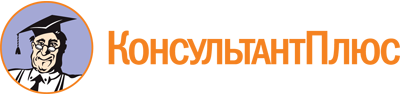 Постановление администрации Уссурийского городского округа от 05.08.2021 N 1821-НПА
(ред. от 05.08.2022)
"Об утверждении Порядка поощрения одаренных детей, обучающихся и воспитанников образовательных организаций Уссурийского городского округа, педагогических работников образовательных организаций Уссурийского городского округа, сопровождающих одаренных детей"Документ предоставлен КонсультантПлюс

www.consultant.ru

Дата сохранения: 02.09.2022
 Список изменяющих документов(в ред. Постановлений администрацииУссурийского городского округаот 20.01.2022 N 59-НПА, от 05.08.2022 N 2061-НПА)Список изменяющих документов(в ред. Постановлений администрацииУссурийского городского округаот 20.01.2022 N 59-НПА, от 05.08.2022 N 2061-НПА)Заявка-анкетаобучающегося (воспитанника), претендующего на получение Премии администрации Уссурийского городского округа1Ф.И.О. участника2Число, месяц, год рождения3Паспортные данные (при наличии)4ИНН5Страховое свидетельство государственного пенсионного страхования (СНИЛС) или документ, подтверждающий регистрацию в системе индивидуального (персонифицированного) учета6Место регистрации/фактический адрес проживания7Телефон8Электронный адрес (при наличии)9Наименование организации10Класс (группа)Руководитель ОрганизацииподписьФ.И.ОСписок изменяющих документов(в ред. Постановления администрацииУссурийского городского округаот 05.08.2022 N 2061-НПА)1. Общие сведения1. Общие сведенияФамилияИмяОтчествоДата рождения2. Работа2. РаботаНаименование образовательной организацииКвалификационная категория3. Образование3. ОбразованиеОбразование (название учебного заведения, год окончания, факультет)Специальность4. Контакты4. КонтактыМесто регистрации/фактический адрес проживанияТелефонЭлектронный адрес (при наличии)5. Профессионально-педагогические характеристики5. Профессионально-педагогические характеристикиПодготовка и сопровождение победителей и призеров олимпиад и иных интеллектуальных и творческих конкурсов, мероприятийСоздание условий для приобретения обучающимися/воспитанниками позитивного социального опыта, формирование гражданской позицииПрактические результаты профессиональной деятельности, участие в научно-практических конференциях, форумах, фестивалях, семинарахУчастие в конкурсах профессионального мастерства, имеющих официальный статусПравильность сведений, представленных в информационной карте, подтверждаю:(дата, подпись)Правильность сведений, представленных в информационной карте, подтверждаю:(дата, подпись)Список изменяющих документов(в ред. Постановления администрацииУссурийского городского округаот 05.08.2022 N 2061-НПА)N п/пПоказателиПортфолио участникаРаспределение баллов по критерию1234Критерий IПодготовка и сопровождение победителей и призеров олимпиад и иных интеллектуальных и (или) творческих конкурсов, мероприятий, направленных на развитие интеллектуальных и творческих способностей, способностей к занятиям физической культурой и спортом, интереса к научной (научно-исследовательской), инженерно-технической, изобретательской, творческой, физкультурно-спортивной деятельности, а также на пропаганду научных знаний, творческих и спортивных достижений, и других олимпиад школьников и их уровней, утвержденных Приказами Министерства просвещения Российской Федерации и Министерством науки и высшего образования Российской ФедерацииКритерий IПодготовка и сопровождение победителей и призеров олимпиад и иных интеллектуальных и (или) творческих конкурсов, мероприятий, направленных на развитие интеллектуальных и творческих способностей, способностей к занятиям физической культурой и спортом, интереса к научной (научно-исследовательской), инженерно-технической, изобретательской, творческой, физкультурно-спортивной деятельности, а также на пропаганду научных знаний, творческих и спортивных достижений, и других олимпиад школьников и их уровней, утвержденных Приказами Министерства просвещения Российской Федерации и Министерством науки и высшего образования Российской ФедерацииКритерий IПодготовка и сопровождение победителей и призеров олимпиад и иных интеллектуальных и (или) творческих конкурсов, мероприятий, направленных на развитие интеллектуальных и творческих способностей, способностей к занятиям физической культурой и спортом, интереса к научной (научно-исследовательской), инженерно-технической, изобретательской, творческой, физкультурно-спортивной деятельности, а также на пропаганду научных знаний, творческих и спортивных достижений, и других олимпиад школьников и их уровней, утвержденных Приказами Министерства просвещения Российской Федерации и Министерством науки и высшего образования Российской ФедерацииКритерий IПодготовка и сопровождение победителей и призеров олимпиад и иных интеллектуальных и (или) творческих конкурсов, мероприятий, направленных на развитие интеллектуальных и творческих способностей, способностей к занятиям физической культурой и спортом, интереса к научной (научно-исследовательской), инженерно-технической, изобретательской, творческой, физкультурно-спортивной деятельности, а также на пропаганду научных знаний, творческих и спортивных достижений, и других олимпиад школьников и их уровней, утвержденных Приказами Министерства просвещения Российской Федерации и Министерством науки и высшего образования Российской Федерации1.региональный уровеньподтверждающие документы12всероссийский уровеньподтверждающие документы23международный уровеньподтверждающие документы3максимальный балл:максимальный балл:максимальный балл:6Критерий IIСоздание условий для приобретения обучающимися/воспитанниками позитивного социального опыта, формирование гражданской позицииКритерий IIСоздание условий для приобретения обучающимися/воспитанниками позитивного социального опыта, формирование гражданской позицииКритерий IIСоздание условий для приобретения обучающимися/воспитанниками позитивного социального опыта, формирование гражданской позицииКритерий IIСоздание условий для приобретения обучающимися/воспитанниками позитивного социального опыта, формирование гражданской позиции1.участие обучающихся/воспитанников в решении проблем местного социума, волонтерство, благотворительность, шефство, участие в социальных проектахподтверждающие документы0,52.победа (1, 2, 3 место) обучающихся и воспитанников в социальных проектах, общественной деятельности краевого, дальневосточного уровняподтверждающие документы13.победа (1, 2, 3 место) обучающихся и воспитанников в социальных проектах, общественной деятельности всероссийского уровняподтверждающие документы24.победа (1, 2, 3 место) обучающихся и воспитанников в социальных проектах, общественной деятельности международного уровняподтверждающие документы2,5максимальный баллмаксимальный баллмаксимальный балл6Критерий IIIТрансляция опыта практических результатов своей профессиональной деятельности (в т.ч. на научно-практических конференциях, форумах, фестивалях, семинарах)Критерий IIIТрансляция опыта практических результатов своей профессиональной деятельности (в т.ч. на научно-практических конференциях, форумах, фестивалях, семинарах)Критерий IIIТрансляция опыта практических результатов своей профессиональной деятельности (в т.ч. на научно-практических конференциях, форумах, фестивалях, семинарах)Критерий IIIТрансляция опыта практических результатов своей профессиональной деятельности (в т.ч. на научно-практических конференциях, форумах, фестивалях, семинарах)1муниципальный уровеньподтверждающие документы12региональный уровеньподтверждающие документы23всероссийский, международный уровеньподтверждающие документы3максимальный баллмаксимальный баллмаксимальный балл6Критерий IVУчастие в конкурсах профессионального мастерства, имеющих официальный статусКритерий IVУчастие в конкурсах профессионального мастерства, имеющих официальный статусКритерий IVУчастие в конкурсах профессионального мастерства, имеющих официальный статусКритерий IVУчастие в конкурсах профессионального мастерства, имеющих официальный статус1муниципальный уровеньподтверждающие документы12региональный уровеньподтверждающие документы23всероссийский, международный уровеньподтверждающие документы3максимальный балл:максимальный балл:максимальный балл:6Максимальное количество балловМаксимальное количество балловМаксимальное количество баллов24Список изменяющих документов(в ред. Постановления администрацииУссурийского городского округаот 20.01.2022 N 59-НПА)